吉林省法院中国审判流程信息公开网审判流程公开情况统计表（1-8月份）全省法院中国审判流程信息公开网审判流程信息公开情况统计表(按有效公开率由高至低排列)各地区基层法院中国审判流程信息公开网审判流程信息公开情况统计表(按有效公开率由高至低排列）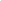 说明：1、本表数据来源于全国审判流程信息管理平台—可视化管理；2、本表数据统计区间为2019年1月1日-2019年8月31日；3、公开率=已公开案件数/应公开案件数 ；4、有效公开率=有效公开案件数/应公开案件数*100%；5、有效公开案件数=统计期（收案日期）内已公开案件范围内，案件中至少有一个当事人/代理人成功生成中国审判流程信息公开网用户的案件数量。6、文书笔录公开率＝公开文书笔录案件数/已公开案件数*100%；7、电子送达率＝电子送达成功案件数/已公开案件数*100%。数据核对人：姜雨泽                          联系电话：0431-88556946统计区间：2019年1月1日至2019年8月31日统计区间：2019年1月1日至2019年8月31日制表部门：审管办制表部门：审管办法院应公开案件数已公开案件数公开率有效公开案件数有效公开率公开文书笔录案件数文书笔录公开率电子送达案件数电子送达率全省法院201188201188100.00%19668597.76%3520.17%59452.95%吉林省高级人民法院46634663100.00%298163.92%00.00%10.02%各地区法院中国审判流程信息公开网审判流程信息公开情况统计表(按有效公开率由高至低排列）各地区法院中国审判流程信息公开网审判流程信息公开情况统计表(按有效公开率由高至低排列）各地区法院中国审判流程信息公开网审判流程信息公开情况统计表(按有效公开率由高至低排列）各地区法院中国审判流程信息公开网审判流程信息公开情况统计表(按有效公开率由高至低排列）各地区法院中国审判流程信息公开网审判流程信息公开情况统计表(按有效公开率由高至低排列）各地区法院中国审判流程信息公开网审判流程信息公开情况统计表(按有效公开率由高至低排列）各地区法院中国审判流程信息公开网审判流程信息公开情况统计表(按有效公开率由高至低排列）序号法院应公开案件数已公开案件数公开率有效公开案件数有效公开率公开文书笔录案件数文书笔录公开率电子送达案件数电子送达率1辽源市中级人民法院辖区79287928100.00%787699.34%170.21%1662.09%2白城市中级人民法院辖区1609216092100.00%1597499.26%570.35%14318.89%3吉林市中级人民法院辖区2895828958100.00%2874099.24%2780.96%326411.27%4白山市中级人民法院辖区91549154100.00%908099.19%00.00%640.70%5四平市中级人民法院辖区1796117961100.00%1771698.63%00.00%950.53%6松原市中级人民法院辖区2380923809100.00%2346998.57%00.00%1420.60%7通化市中级人民法院辖区1366213662100.00%1345698.49%00.00%2842.08%8延边朝鲜族自治州中级人民法院辖区2032820328100.00%1999298.34%00.00%1420.70%9长春市中级人民法院辖区5600656006100.00%5481597.87%00.00%670.12%合计193898193898100.00%19111898.57%3520.18%56552.92%林区、铁路法院中国审判流程信息公开网审判流程信息公开情况统计表(按有效公开率由高至低排列）林区、铁路法院中国审判流程信息公开网审判流程信息公开情况统计表(按有效公开率由高至低排列）林区、铁路法院中国审判流程信息公开网审判流程信息公开情况统计表(按有效公开率由高至低排列）林区、铁路法院中国审判流程信息公开网审判流程信息公开情况统计表(按有效公开率由高至低排列）林区、铁路法院中国审判流程信息公开网审判流程信息公开情况统计表(按有效公开率由高至低排列）林区、铁路法院中国审判流程信息公开网审判流程信息公开情况统计表(按有效公开率由高至低排列）林区、铁路法院中国审判流程信息公开网审判流程信息公开情况统计表(按有效公开率由高至低排列）序号法院应公开案件数已公开案件数公开率有效公开案件数有效公开率公开文书笔录案件数文书笔录公开率电子送达案件数电子送达率1长春铁路运输中级法院辖区617617100.00%61399.35%00.00%619.89%2长春林业中级法院辖区910910100.00%90499.34%00.00%20822.86%3延边林业中级法院辖区11001100100.00%106997.18%00.00%201.82%合计26272627100.00%258698.44%00.00%28911.00%各地区中级法院中国审判流程信息公开网审判流程信息公开情况统计表(按有效公开率由高至低排列）各地区中级法院中国审判流程信息公开网审判流程信息公开情况统计表(按有效公开率由高至低排列）各地区中级法院中国审判流程信息公开网审判流程信息公开情况统计表(按有效公开率由高至低排列）各地区中级法院中国审判流程信息公开网审判流程信息公开情况统计表(按有效公开率由高至低排列）各地区中级法院中国审判流程信息公开网审判流程信息公开情况统计表(按有效公开率由高至低排列）各地区中级法院中国审判流程信息公开网审判流程信息公开情况统计表(按有效公开率由高至低排列）各地区中级法院中国审判流程信息公开网审判流程信息公开情况统计表(按有效公开率由高至低排列）序号法院应公开案件数已公开案件数公开率有效公开案件数有效公开率公开文书笔录案件数文书笔录公开率电子送达案件数电子送达率1辽源市中级人民法院10081008100.00%98297.42%00.00%10.10%2白城市中级人民法院15021502100.00%145596.87%00.00%130.87%3白山市中级人民法院973973100.00%93495.99%00.00%20.21%4通化市中级人民法院16211621100.00%155095.61%00.00%10.06%5吉林市中级人民法院30393039100.00%288794.99%10.03%471.55%6四平市中级人民法院21132113100.00%192190.91%00.00%10.05%7延边朝鲜族自治州中级人民法院22412241100.00%203290.67%00.00%20.09%8松原市中级人民法院19561956100.00%168185.94%00.00%40.20%9长春市中级人民法院59255925100.00%484181.70%00.00%20.03%合计2037820378100.00%1828389.72%10.00%730.36%林区、铁路中级法院中国审判流程信息公开网审判流程信息公开情况统计表(按有效公开率由高至低排列）林区、铁路中级法院中国审判流程信息公开网审判流程信息公开情况统计表(按有效公开率由高至低排列）林区、铁路中级法院中国审判流程信息公开网审判流程信息公开情况统计表(按有效公开率由高至低排列）林区、铁路中级法院中国审判流程信息公开网审判流程信息公开情况统计表(按有效公开率由高至低排列）林区、铁路中级法院中国审判流程信息公开网审判流程信息公开情况统计表(按有效公开率由高至低排列）林区、铁路中级法院中国审判流程信息公开网审判流程信息公开情况统计表(按有效公开率由高至低排列）林区、铁路中级法院中国审判流程信息公开网审判流程信息公开情况统计表(按有效公开率由高至低排列）序号法院应公开案件数已公开案件数公开率有效公开案件数有效公开率公开文书笔录案件数文书笔录公开率电子送达案件数电子送达率1长春铁路运输中级法院8585100.00%8498.82%00.00%33.53%2延边林区中级法院150150100.00%13590.00%00.00%10.67%3长春林区中级法院4545100.00%4088.88%00.00%1328.89%合计280280100.00%25992.50%00.00%176.07%序号法院应公开案件数已公开案件数公开率有效公开案件数有效公开率公开文书笔录案件数文书笔录公开率电子送达案件数电子送达率1舒兰市人民法院28092809100.00%2809100.00%00.00%491.74%2洮南市人民法院32873287100.00%328699.96%00.00%30.09%3长春市双阳区人民法院19461946100.00%194599.94%00.00%10.05%4梨树县人民法院38063806100.00%380499.94%00.00%50.13%5吉林市昌邑区人民法院29952995100.00%299399.93%250.83%2026.74%6东辽县人民法院16291629100.00%162899.93%00.00%1479.02%7长春市朝阳区人民法院59265926100.00%592199.91%00.00%10.02%8德惠市人民法院40254025100.00%402199.90%00.00%10.02%9白山市江源区人民法院967967100.00%96699.89%00.00%161.65%10长春市宽城区人民法院41634163100.00%415899.87%00.00%10.02%11辽源市西安区人民法院16311631100.00%162999.87%171.04%160.98%12榆树市人民法院50625062100.00%505599.86%00.00%90.18%13长春汽车经济技术开发区人民法院14441444100.00%144299.86%00.00%362.49%14汪清县人民法院12631263100.00%126199.84%00.00%30.24%15长春市绿园区人民法院37283728100.00%372299.83%00.00%50.13%16集安市人民法院17121712100.00%170999.82%00.00%20.12%17白山市浑江区人民法院22322232100.00%222899.82%00.00%70.31%18长春市二道区人民法院24032403100.00%239899.79%00.00%10.04%19长春经济技术开发区人民法院29662966100.00%296099.79%00.00%10.03%20长春新区人民法院23842384100.00%237999.79%00.00%10.04%21和龙市人民法院970970100.00%96899.79%00.00%10811.13%22松原市宁江区人民法院66366636100.00%662299.78%00.00%250.38%23长春市九台区人民法院46804680100.00%466999.76%00.00%20.04%24通榆县人民法院29202920100.00%291399.76%00.00%10.03%25乾安县人民法院25482548100.00%254299.76%00.00%110.43%26吉林市丰满区人民法院32243224100.00%321699.75%00.00%300.93%27东丰县人民法院15861586100.00%158299.74%00.00%10.06%28图们市人民法院11841184100.00%118199.74%00.00%80.68%29扶余市人民法院39603960100.00%395099.74%00.00%70.18%30长春市南关区人民法院56885688100.00%567399.73%00.00%40.07%31吉林市龙潭区人民法院15091509100.00%150599.73%00.00%251.66%32永吉县人民法院18901890100.00%188599.73%1588.36%74139.21%33大安市人民法院21342134100.00%212899.71%00.00%27312.79%34长春净月高新技术产业开发区人民法院13771377100.00%137399.70%00.00%10.07%35吉林市船营区人民法院41034103100.00%409199.70%270.66%3117.58%36蛟河市人民法院29292929100.00%292099.69%662.25%42714.58%37靖宇县人民法院12581258100.00%125499.68%00.00%70.56%38双辽市人民法院24722472100.00%246499.67%00.00%10.04%39桦甸市人民法院26312631100.00%262299.65%10.04%139553.02%40白城市洮北区人民法院40214021100.00%400799.65%571.42%113028.10%41安图县人民法院14451445100.00%144099.65%00.00%40.28%42长岭县人民法院39433943100.00%392999.64%00.00%10.03%43敦化市人民法院30253025100.00%301499.63%00.00%10.03%44柳河县人民法院15571557100.00%155199.61%00.00%573.66%45抚松县人民法院20232023100.00%201599.60%00.00%10.05%46公主岭市人民法院37133713100.00%369899.59%00.00%160.43%47伊通满族自治县人民法院21022102100.00%209399.57%00.00%90.43%48磐石市人民法院27892789100.00%277799.56%00.00%90.32%49前郭尔罗斯蒙古族自治县人民法院47664766100.00%474599.55%00.00%941.97%50吉林高新技术产业开发区人民法院10401040100.00%103599.51%00.00%282.69%51四平市铁东区人民法院18451845100.00%183699.51%00.00%10.05%52龙井市人民法院824824100.00%82099.51%00.00%10.12%53梅河口市人民法院25022502100.00%248999.48%00.00%793.16%54四平市铁西区人民法院19101910100.00%190099.47%00.00%623.25%55辉南县人民法院11361136100.00%112999.38%00.00%10.09%56农安县人民法院42894289100.00%425899.27%00.00%10.02%57通化市二道江区人民法院967967100.00%96099.27%00.00%13513.96%58辽源市龙山区人民法院20742074100.00%205599.08%00.00%10.05%59长白朝鲜族自治县人民法院631631100.00%62599.04%00.00%264.12%60珲春市人民法院27652765100.00%273899.02%00.00%90.33%61延吉市人民法院66116611100.00%653898.89%00.00%60.09%62临江市人民法院10701070100.00%105898.87%00.00%50.47%63镇赉县人民法院22282228100.00%218598.07%00.00%110.49%64通化市东昌区人民法院27532753100.00%269297.78%00.00%10.04%65通化县人民法院14141414100.00%137697.31%00.00%80.57%合计173520173520100.00%17283599.61%3510.20%55823.22%林区、铁路基层法院中国审判流程信息公开网审判流程信息公开情况统计表(按有效公开率由高至低排列)林区、铁路基层法院中国审判流程信息公开网审判流程信息公开情况统计表(按有效公开率由高至低排列)林区、铁路基层法院中国审判流程信息公开网审判流程信息公开情况统计表(按有效公开率由高至低排列)林区、铁路基层法院中国审判流程信息公开网审判流程信息公开情况统计表(按有效公开率由高至低排列)林区、铁路基层法院中国审判流程信息公开网审判流程信息公开情况统计表(按有效公开率由高至低排列)林区、铁路基层法院中国审判流程信息公开网审判流程信息公开情况统计表(按有效公开率由高至低排列)林区、铁路基层法院中国审判流程信息公开网审判流程信息公开情况统计表(按有效公开率由高至低排列)序号法院应公开案件数已公开案件数公开率有效公开案件数有效公开率公开文书笔录案件数文书笔录公开率电子送达案件数电子送达率1红石林区基层法院294294100.00%294100.00%00.00%7324.83%2临江林区基层法院5555100.00%55100.00%00.00%1934.55%3抚松林区基层法院187187100.00%187100.00%00.00%4423.53%4江源林区基层法院191191100.00%191100.00%00.00%3317.28%5通化铁路运输法院6666100.00%66100.00%00.00%710.61%6图们铁路运输法院9191100.00%91100.00%00.00%44.40%7白河林区基层法院289289100.00%28899.65%00.00%10.35%8吉林铁路运输法院187187100.00%18699.46%00.00%2714.44%9长春铁路运输法院139139100.00%13899.28%00.00%1913.67%10白石山林区基层法院138138100.00%13799.27%00.00%2618.84%11敦化林区基层法院300300100.00%29698.66%00.00%31.00%12白城铁路运输法院4949100.00%4897.95%00.00%12.04%13珲春林区基层法院8787100.00%8597.70%00.00%11.15%14和龙林区基层法院137137100.00%13397.08%00.00%139.49%15汪清林区基层法院137137100.00%13296.35%00.00%10.73%合计23472347100.00%232799.15%00.00%27211.59%